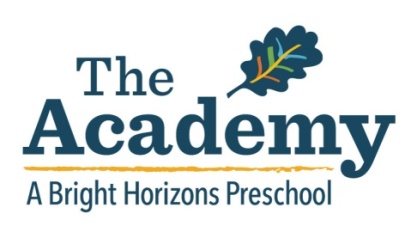  The Academy at Venice is located at 2201 Lincoln Blvd in Venice, California. Three separate buildings situated on the property are surrounded by spacious outdoor areas which make our Venice location extraordinary. This secured campus is sure to provide endless opportunities for on-site exploration and adventures. The 7,000 square feet of combined building areas contain five main classrooms and plenty of additional space for auxiliary learning environments.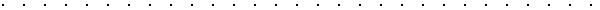 How we spend our days…Drop- off and Freeplay:		table activities, dress-up, blocks, art, libraryCircle Time:		good morning song, calendar, weather, theme-based story, foreign languageSnack:				fruits, vegetables, crackers, yogurt, pretzels, cheeseGross Motor:	indoor and outdoor options for teacher and/or child led activities based on expanding energy using large muscle groupsCenter Time:			activities in art, math/science, language arts,fine/gross motor, sensory tableMy Gym:		introductory sport skills, gymnastics games, promoting health and fitnessClosing Circle/Music:		songs and musical instruments, what we did today discussion...“that’s a wrap”Free play/Pick-up:		dramatic play, manipulative, puzzlesListed below are dates The Academy will be closed for the 2020 school year:January 20th				MLK DayFebruary 17th				Presidents’ DayApril 6th-10th				Spring BreakMay 25th				Memorial DayJune 29th-July 3rd			Summer BreakSeptember 4th				Institute DaySeptember 7th				Labor DayNovember 11th				Veterans’ DayNovember 25th-27th			Thanksgiving BreakDecember 18th-January 1st		Winter Break2020 TuitionMonthly payments due by the 1st of the month				FULL DAY 				      HALF DAY					7:30 am - 5:30 pm				8:30 am - 12:00 pm					2 days $993/month				 2 days $767/month					 3 days $1335/month				 3 days $1076/month				 4 days $1682/month				4 days $1380/month			 5 days $2035/month 				5 days $1689/month	**Monthly tuition is derived from the total number of weeks in the school year and is split into equal monthly payments.  Full payment of monthly tuition is required even if the child is unable to attend due to illness, vacation or school closings.310-827-7300www.brighthorizons.com/academy-venice